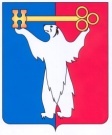 АДМИНИСТРАЦИЯ ГОРОДА НОРИЛЬСКАКРАСНОЯРСКОГО КРАЯПОСТАНОВЛЕНИЕ                              30.11.2015                                           г. Норильск                                                   №573О внесение изменения в постановление Администрации города Норильска                    от 23.07.2013 № 357В целях урегулирования отдельных вопросов по должностям муниципальной службы в Администрации города Норильска,ПОСТАНОВЛЯЮ:1. Внести в постановление Администрации города Норильска от 23.07.2013     № 357 «Об утверждении перечня должностей муниципальной службы в Администрации города Норильска» (далее – Постановление) следующие изменение:1.1. Перечень должностей муниципальной службы в Администрации города Норильска, утвержденный пунктом 1 Постановления, изложить в редакции согласно приложению к настоящему постановлению.2. Опубликовать настоящее постановление в газете «Заполярная правда» и разместить его на официальном сайте муниципального образования город Норильск.Руководитель Администрации города Норильска                                    Е.Ю. Поздняков                                                                                       Приложение                                                                                       к постановлению                                                                                       Администрации города                                                                                       Норильска                                                                                       от 30.11.2015 №573                                                                                       УТВЕРЖДЕН                                                                                       постановлением Администрации                                                                                       города Норильска                                                                                       от 23.07.2013 № 357Наименование должностиКатегория должностиКатегория должностиГруппа  должностиРуководитель Администрации города.Норильска                                     руководительвысшаявысшаяЗаместитель.Руководителя Администрации города Норильска                                                                  руководительвысшаявысшаяНачальник управленияруководительглавнаяглавнаяЗаместитель начальника управленияруководитель        главная        главнаяНачальник отделаспециалист        главная        главнаяЗаместитель начальника отделаспециалист        главная        главнаяКонсультантспециалист        ведущая        ведущаяГлавный специалистспециалист        старшая        старшаяВедущий специалистспециалист        старшая        старшаяСпециалист 1 категорииобеспечивающий специалист        младшая        младшая